3rd Annual LMS Dodgeball TournamentSaturday, April 1, 2017 at 9:00amSponsored by the LHS Police Explorers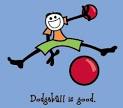 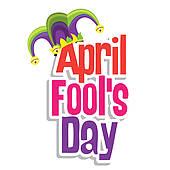 Team Name:  _________________	____			Team Uniform:  _____________________		Name of Players & their Grade:1._____________________			4.___________________		2._____________________			5.___________________		3._____________________			6.___________________			Team Chaperone/Contact:				Name:Email:Cell phone:Solo registrants please use same form for name, grade & phone.Registration Fee:$30 for a team or $5 for a solo playercheck made out to:  Londonderry Police Explorers 1137